МУНИЦИПАЛЬНОЕ  КАЗЕННОЕ ОБЩЕОБРАЗОВАТЕЛЬНОЕ УЧРЕЖДЕНИЕ“БОЛЬШОВСКАЯ СРЕДНЯЯ ШКОЛА ГОРОДСКОГО ОКРУГА ГОРОД МИХАЙЛОВКАВОЛГОГРАДСКОЙ ОБЛАСТИ”403313, х. Большой, ул. Ленина, дом №29, Волгоградская область Михайловский районИНН/КПП 3416090088/341601001. Л/С 5237К09301 БИК 041806001. Р/с 40204810300000000046УФК по Волгоградской области (комитет по финансам администрации городского округа город Михайловка) В отделении Волгоград г. ВолгоградТел.6-68-75, факс (8-263)6-68-75, e-mail: Bssh007@rambler.ruПриказот 17.03.2020г.                                                                             № 52-ОД«Об усилении санитарно-эпидемиологических мероприятий в МКОУ «Большовская СШ»	В соответствии с Федеральными законами от 21 декабря 1994 г. № 68-ФЗ "О защите населения и территорий от чрезвычайных ситуаций природного и техногенного характера", от 29 декабря 2012 г. № 273-ФЗ "Об образовании в Российской Федерации", постановлением Губернатора Волгоградской области от 15 марта 2020 г. № 179 "О введении режима повышенной готовности функционирования органов управления, сил и средств территориальной подсистемы Волгоградской области единой государственной системы предупреждения и ликвидации чрезвычайных ситуаций", решением оперативного штаба по реализации мер по предупреждению возникновения и распространения новой коронавирусной инфекции, вызванной 2019-nCoV, в Волгоградской области от 14 марта 2020 г. № 3, приказом комитета образования, науки и молодежной политики Волгоградской области от 16 марта 2020 г. № 186 "Об усилении санитарно-эпидемиологических мероприятий в образовательных организациях, находящихся на территории Волгоградской области", приказа отдела по образованию городского округа город Михайловка Волгоградской области № 85 от 16.03.2020 года «Об усилении санитарно-эпидемиологических мероприятий в образовательных учреждениях городского округа город Михайловка»,  П Р И К А З Ы В А Ю:1. Методисту школы  Митиной У.Е.: 	1.1. В случае обращения родителей о предоставлении свободного посещения обучающимся обеспечить принятие в установленном порядке решений о возможности свободного посещения учебных занятий обучающимися на основании заявлений родителей (законных представителей) обучающихся.	1.2. Разработать индивидуальные учебные планы для обучающихся, перешедших на свободное посещение учебных занятий.          1.2.1. Заменить традиционную урочную систему обучения с усилением доли самостоятельной работы учащихся.	1.3. Обеспечить реализацию в полном объеме образовательных программ в соответствии с утвержденными учебными планами, в том числе посредством перехода на реализацию образовательных программ с применением электронного обучения и дистанционных образовательных технологий и (или) корректировки календарного учебного графика и рабочих программ, для обучающихся, не посещающих учебные занятия по решению родителей (законных представителей) обучающихся. 	1.4. С учетом имеющегося учебного оборудования рассмотреть вопрос об отмене обучение с использованием кабинетной системы.1.5. Отменить проведение массовых мероприятий, в том числе образовательных, деловых, спортивных, культурных и развлекательных.	2. Старшей медсестре Чеботаревой А.А.:2.1. Принять необходимые дополнительные меры профилактики распространения острых респираторных вирусных инфекций в образовательной организации.	2.2. Обеспечить проведение "утренних фильтров" при приеме обучающихся в образовательное учреждение и наблюдение за их состоянием здоровья в течение учебного дня с обязательным проведением термометрии.	2.3. В случае выявления обучающихся с признаками заболевания и повышенной температурой направлять их домой, обеспечив незамедлительную изоляцию от коллектива.	2.4. Организовать измерение в образовательном учреждении температуры тела сотрудников; обеспечить обязательное отстранение от нахождения на рабочем месте лиц с повышенной температурой и дальнейший контроль вызова работником врача для оказания первичной медицинской помощи на дому.	2.5. Взять под контроль работу индивидуального предпринимателя Королевой Н.И., предоставляющего услуги по питанию, в части соблюдения усиленного санитарно-гигиенического режима.	3. Заведующему хозяйством Трудниковой В.Н.: 	3.1. Обеспечить соблюдение графиков проведения влажной уборки, регулярности дезинфекции помещений образовательного учреждения, а также проведение заключительной дезинфекции в период каникул.	3.2. Обеспечить соблюдение кратности и продолжительности проветривания помещений образовательного учреждения в процессе занятий, принять дополнительные меры, направленные на эффективное функционирование вентиляционных систем в образовательном учреждении, обеспечивающих установленную санитарным законодательством кратность воздухообмена. 	4.	Контроль исполнения приказа оставляю за собой.Директор МКОУ «Большовская СШ»     /В.П. Черняев/   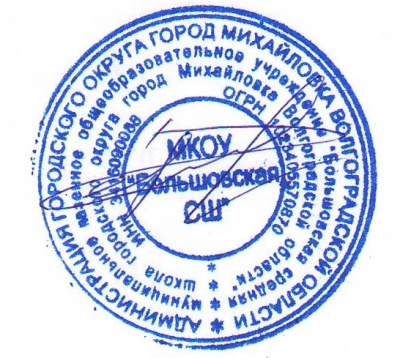 